Hier sind eine Reihe von Verständnisfragen zum Film ...                                       Name:_________________________Beschreibe den Versuchsaufbau und die Versuchsdurchführung.Verläuft die Reaktion exotherm oder endotherm?Woher stammt die beobachtete Wärme?  Beim Abbinden von Mörtel ist nur eine geringe Erwärmung des Mörtels festzustellen. Begründe!Beschreibe den Energieumsatz beim Kalkkreislauf.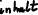 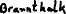 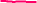 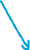 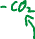 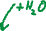 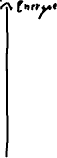 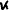 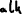 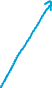 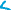 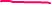 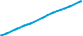 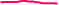 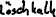 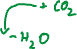 AKKappenberg
KalkkreislaufA05cAKKappenberg3. Abbinden von Löschkalk 2A05c